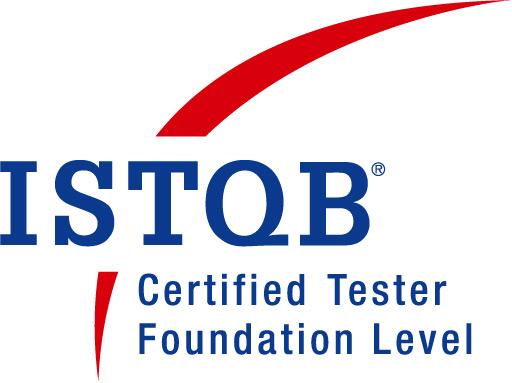 Your NameContact Address – .Mob no. – XXXXXXXXXXXXXE-mail ID – xyz@gmail.comWORK EXPERIENCEEmployer: Company NameDesignation: Software QA EngineerEXPERIENCE SUMMARY1. 1.8 years of Experience in QA Testing (Manual & Automation)2. Experience in Web Application and Mobile Application testing.3. Experience in API testing using Postman and soap UI.4. Testing the functional and Regression testing using selenium Webdriver and write the script using TESTNG and POM concept.5. Familiar with JIRA and Redmine bug tracking tool.6. Good knowledge in Core Java.7. I am involve in doing Smoke testing, integration testing, system testing, random testing, regression testing and compatibility testing.8. Delivering status report in form of DTER (Daily Test Execution Report), Weekly bug discussion meeting and Communicate with developer regarding bug reproducing and queries.9. Installing the build using putty software.10. Involve in daily standup meeting and weekly sprint planning.TECHNICAL SUMMARYMANUAL TESTING SKILLS-Strong knowledge on SDLC and STLC concepts.-Extensive knowledge in Smoke testing, functional testing, integration testing, ad-hoc testing, performance testing (JMeter), compatibility testing and system testing.-Strong knowledge in writing test case, test scenarios and test plan and reviewing it.-Strong knowledge on defect life cycle.-Very good knowledge on scrum methodology.JAVA TESTING SKILLS-Strong Knowledge on method overloading, method overriding, type casting and Interface.-Extensive knowledge on polymorphism, abstract class and inheritance and encapsulation.SELENIUM SKILLS-Writing the script using TestNG and POM concept.-Hand on experience of converting manual test case into automation test script.-Experience in handling Popups, Drop-down, Screenshots etc.PROJECT DESCRIPTIONCompany- Company NameProject Name:Application: Web applicationDuration-August 2018-Sept 2018Project Description.Roles and Responsibilities-1. I work on API for flights which many companies use to run their business like Paytm, skyscanner etc.2. Testing the different functionalities of a new feature for any of our meta partners.3. Also involve in web and mobile application.4. Installing the build using putty.5. Understanding the requirement, writing test scenarios and test cases.6. Logging bugs using JIRA.7. Involve in functional testing, smoke, integration, system, compatibility and regression testing.8. Writing the Automation scripts using selenium. Company- Company NameProject Name: Application: SMS Web Application and SMS Mobile ApplicationDuration-May 2017-july 2018Client:Team size:Project Description.Roles and Responsibilities-1. Installing the SMS build for web application and mobile application.2. Sanity Testing of the SMS Application for both web application and mobile application3. Retesting the Fix Bugs, testing the enhancement, integration testing, compatibility      testing, system testing and regression testing.4. Bug management in JIRA and REDMINE tool.5. Writing test cases and reviewing/editing existing test cases to match current scenarios.6. Writing test script using Java for web Application (SMS).7. Experience in Functional Testing, Regression Testing, and using selenium WebdriverTools used1. SVN (Repository tool)2. Postman and Soap UI (API tools)3. Jira and Redmine (Bug tracking tool)4. J meter (Performance tool)5. Selenium (Automation tool)6. Jenkins (Deployment Tool)EDUCATIONAL DETAILS1. BE in ECE from ABC College of engineering, Bangalore (VTU) with 67% in 2016.2. 12th from ABC School, Bangalore with 69% in 2012.3. 10th from ABC School, Bangalore with 72% in 2010.DECLARATIONI hereby affirm that the above information given by me is true to the best of my knowledge.Place: ISTQB CERTIFIED